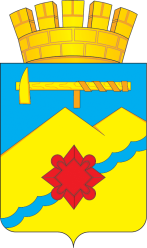 АДМИНИСТРАЦИЯ МУНИЦИПАЛЬНОГО ОБРАЗОВАНИЯГОРОД МЕДНОГОРСК ОРЕНБУРГСКОЙ ОБЛАСТИПОСТАНОВЛЕНИЕ____________________________________________________ ______О внесении  изменений в постановление администрации муниципального    образования город  Медногорск от 20.09.2018 № 1385-па «Об утверждении муниципальной программы «Обеспечение общественного порядка и противодействие преступности в муниципальном образовании город Медногорск Оренбургской области на 2019-2024 годы» На основании статей 43, 47 Устава муниципального образования город Медногорск Оренбургской области, в соответствии с постановлением администрации города от 15.07.2016 № 1065-па «Об утверждении Порядка разработки, реализации и оценки эффективности муниципальных программ города Медногорска»:	1.  Внести в постановление администрации муниципального образования город Медногорск от 20.09.2018 № 1385-па «Об утверждении муниципальной программы «Обеспечение общественного порядка и противодействие преступности в муниципальном образовании город Медногорск Оренбургской области на 2019-2024 годы» (далее муниципальная Программа) следующие изменения: 1.1. В приложении к постановлению администрации города:1.1.1. В Паспорте муниципальной Программы разделы «Объемы бюджетных ассигнований Программы», «Общая характеристика состояния правопорядка и безопасности на территории муниципального образования город  Медногорск»  изложить в новой редакции согласно приложению № 1 к данному постановлению;1.2. Приложение 1 к муниципальной программе «Сведения о показателях (индикаторах) муниципальной Программы, Подпрограмм муниципальной программы и их значениях» изложить в новой редакции согласно приложению № 2 к данному постановлению;1.3. Приложение 3 к муниципальной программе «Ресурсное обеспечение реализации муниципальной программы» изложить в новой редакции согласно приложению № 3 к данному постановлению;1.4. В приложении 4 к муниципальной Программе «Паспорт подпрограммы 1 «Обеспечение правопорядка на территории муниципального  образования город Медногорск» на 2019-2024 годы раздел «Объемы бюджетных ассигнований Подпрограммы»  изложить в новой редакции согласно приложению № 4 к данному постановлению;1.5. В приложении 5 к муниципальной Программе «Паспорт подпрограммы 2 «Комплексные меры противодействия злоупотреблению наркотиками и их незаконному обороту в городе Медногорске» на 2019-2024 годы  изложить в новой редакции согласно приложению № 5 к данному постановлению.	2.  Контроль за исполнением настоящего постановления возложить на заместителя главы муниципального образования - руководителя аппарата  администрации города И.М. Сердюка. 	3. Постановление вступает в силу после его опубликования в газете «Медногорский рабочий» и распространяет свое действие на правоотношения, возникшие с 01.01.2019Глава  города                                                                                   Д.В. Садовенко  Приложение № 1к постановлению администрации города									от 08.02.2019 № 133-паПАСПОРТмуниципальной программы«Обеспечение общественного порядка и противодействие преступности в муниципальном образовании город Медногорск»на 2019-2024 годы(далее – Программа)Общая характеристика состояния правопорядка и безопасности  на территории муниципального образования город МедногорскСтратегией социально-экономического развития муниципального образования город Медногорск на период до 2024 года, в качестве приоритетной цели развития определено создание благоприятных условий для гармоничного развития личности и общества на основе экономического, социального, культурно-исторического потенциала территории с целью обеспечения достойной жизни нынешнего и будущих поколений.В связи с этим одним из важных направлений работы муниципальной власти должно стать снижение и предупреждение угроз жизни и имуществу населения, борьба с преступностью, незаконным оборотом наркотиков, повышение эффективности профилактики правонарушений и обеспечение безопасности граждан на территории муниципального образования город Медногорск.В связи с этим первоочередными целями являются повышение эффективности профилактики правонарушений и обеспечение безопасности граждан города.Практика и накопленный за последние годы опыт реализации задач по обеспечению безопасности свидетельствуют о необходимости внедрения комплексного подхода в этой работе. ОП (дислокация г.Медногорск) МОМВД России "Кувандыкский"   удалось обеспечить оперативное реагирование на изменение криминальной ситуации и добиться определённых положительных результатов на большинстве направлений. Своевременно проводилось отслеживание изменений в оперативной обстановке и принимались необходимые меры реагирования, осуществлялся маневр имеющимися силами и средствами.  	За истекший период 2018 года отделом полиции дислокация г. Медногорск проделана определенная работа по защите прав и интересов граждан от противоправных посягательств на территории обслуживания. Состояние преступности за истекший период 2018 года на территории города Медногорск по сравнению с аналогичным периодом прошлого года отмечено снижением зарегистрированных преступлений на 2,7%, с 291 до 283. Причинами снижения послужили: - закономерное снижение зарегистрированных мошенничеств в результате профилактических информационно-агитационных мероприятий проводимых среди населения (-19 преступлений, снижение составило 44,1%, АППГ - 34).Не допущено изнасилований с покушениями (АППГ-1).	При росте количества совершенных преступлений несовершеннолетними на 100% с 2 до 9, не допущено снижения результатов по выявлению преступлений, предусмотренных статьей 156 УК РФ-3 (АППГ-3). Однако снижены результаты по выявлению преступлений, содержащих составы преступлений ст. 151, 150 УК РФ -0 (АППГ-1) преступлений.         Зарегистрировано -1 убийство (АППГ-0). Произошло увеличение тяжких и особо тяжких на 61.1 % с 36 до 58 преступлений. Не допущен рост умышленного причинения тяжкого вреда здоровью – 7 (АППГ-12), На 100% допущен рост краж скота – 2 (АППГ-1).Зарегистрирован рост преступлений имущественного характера:- краж в целом, рост на 41,0%, с 83 до 117;- в том числе краж из квартир с проникновением на 233,3%, с 3 до 10;- краж мобильных телефонов на 6,3%, с 16 до 17.На территории обслуживания допущено совершение двух тяжких преступлений на бытовой почве.Доля расследованных преступлений повысилась на 0,8% (с 65,3% до 66,1%).За 12 месяцев 2018 года по линии экономической безопасности и противодействии коррупции выявлено 5 преступления (АППГ - 3), рост на 2 преступления или на 66,7%. Преступления, предусмотренные ст.238 УК РФ, в этом отчетном периоде не выявлялись. За отчетный период в г. Медногорск зарегистрировано 19 (АППГ-34) преступлений связанных с мошенничествами,  из них с использованием ИКТ -15 (АППГ-21). За отчетный период выявлено -8 (АППГ-9)  преступлений в сфере незаконного оборота наркотиков. Количество преступлений, совершенных в общественных местах и на улицах, по сравнению с аналогичным периодом прошлого года уменьшилось на 3,4% (с 58 до 56), количество преступлений, совершенных на улицах, уменьшилось 37 (АППГ-41). Снижено количество грабежей на 60% с 5 до 2.Выявлено - 52 преступление двойной превенции (АППГ- 47), снижение не допущено.В социально-криминологической характеристике преступности отмечается снижение числа противоправных посягательств, совершенных:- лицами в состоянии алкогольного опьянения на 9,6% с 73 до 66;- лицами, ранее совершавшими преступления на 16,8%, с 113 до 94;- ранее судимыми лицами на 12,3% с 57 до 50.Проведенные рейдовые и профилактические мероприятия позволили выявить 2 преступления в отношении лиц, состоящих на административном надзоре (АППГ-0) и 7 преступлений по линии миграции (АППГ-5) (7 по ст.322.2, 2 по ст.322.3 УК РФ)В отчетном периоде 2018 года раскрыто и направлено в суд 6 (АППГ-5) преступлений категории «прошлых лет».Выявлено 4 преступления коррупционной направленности (12 мес. 2017г. – 3). Сотрудниками ППСП раскрыто - 21 (АППГ - 21) преступление, сотрудниками УУП раскрыто - 42 (АППГ - 42) преступления, УУР-89 (89)В текущем году в целях профилактики преступлений и других нарушений законности по прежнему продолжает использоваться не процессуальная форма профилактической работы – выступление в трудовых коллективах, учебных заведениях, в средствах массовой информации. Сотрудники полиции за 12 месяцев 2018 года приняли участие в оперативно-профилактических мероприятиях, в настоящий момент проводятся следующие ОПМ: «Призывник», «Скотокрад». Ежемесячно проводились комплексные  отработки административных участков и целевые рейдовые мероприятия с участием специалистов других ведомств (КДНиЗП, образовательные учреждения, УСЗН). В рамках реализации  ФЗ от 02.04.2014 года №44 «Об участии граждан в охране общественного порядка» к охране общественного порядка на территории МО г. Медногорск привлекаются члены добровольной народной дружины.  Сотрудники ДНД на постоянной основе принимают участие в охране правопорядка при проведении массовых мероприятий, а также участвуют в проведении рейдовых мероприятий отдела полиции по профилактике правонарушений, совместно с другими субъектами профилактики.Подготовка дружинников осуществляется в форме инструктажа перед проведением мероприятий. За 12 месяц 2018г. сотрудниками отдела полиции МО МВД России «Кувандыкский» пресечено - 1155 административных правонарушений  (АППГ - 1109).Всего по 20 главе - 436 (АППГ - 440), в том числе: антиалкоголь (ст. 20.20, 20.21, 20.22 КоАП РФ) – 293 (АППГ – 405),По ст. 6.1.1 КоАП РФ-30 (АППГ-6), ст. 7.27 КоАП РФ – 5 (АППГ-10).По ст 5.35 КоАП РФ – 274 (АППГ-260) Выявлено по главе 18 КоАП РФ (нарушение режима пребывания иностранными гражданами) -52 (АППГ-65) правонарушения. Нарушения гр. РФ правил регистрации (ст. 19.15, 19.15.1, 19.15.2, 19.16, 19.17 КоАП РФ) – 243 (АППГ-198).	Выявлено административных  правонарушений по линии НОН  - 15 (АППГ-15).К административной ответственности по ч. 1 ст. 20.25КоАП РФ за неуплату штрафов в установленные сроки привлечено 25 (АППГ-15) граждан.Взыскаемость наложенных административных штрафов составила 70 % Сотрудниками дежурной части круглосуточно осуществляется:-мониторинг состояния правопорядка в общественных местах (видеофиксация правонарушений);- координация действий нарядов ППСП, ОВО, ДПС, в том числе при осуществлении охраны общественного порядка на мероприятиях с массовым участием граждан;- доведение до нарядов информации по изменению оперативной обстановки, о приметах и иных данных о правонарушителях и разыскиваемых лицах.На постоянной основе организовано взаимодействие и обмен информацией с Медногорским филиалом ФКУ УИИ УФСИН России по Оренбургской области о лицах, осужденных к мерам наказания, не связанным с изоляцией от общества, еженедельное проведение совместных рейдов по проверке осужденных по месту жительства.На территории г. Медногорска проживает 16 граждан, в отношении которых установлен административный надзор, за данными лицами ежедневно осуществляется контроль за соблюдением ими установленных судом ограничений и выполнением возложенных на них обязанностей. В отчетном периоде в отношении поднадзорных лиц по ст. 314.1 УК РФ возбуждено 2 (АППГ 0) уголовных дела, привлечены к административной ответственности за нарушение установленных административных ограничений ст. 19.24 КоАП РФ - 35 (АППГ-35) поднадзорных. 	В целях выявления и своевременного пресечений террористической и экстремистской деятельности, иных противоправных проявлений на территории г. Медногорска, проводится мониторинг информационной продукции в сети Интернет.Не допущено совершения террористических актов, экстремистских акций, грубых нарушений общественного порядка, конфликтов, совершенных на почве конфессиональных и религиозных отношений.В рамках поэтапного внедрения АПК «Безопасный город», на сегодняшний день в г. Медногорске, введены в эксплуатацию шестнадцать видеокамер с выходом на дежурную часть отдела полиции. Эффективность проводимой работы по профилактике преступлений и правонарушений с использованием видеонаблюдения, подтверждает необходимость развертывания такой системы на территории МО г. Медногорск. 	Вместе с тем принятых мер в сфере обеспечения общественного порядка явно недостаточно. Сегодня необходимо создание нормальных условий для службы участковых уполномоченных полиции по приёму граждан на административных участках, повышения уровня их материально-технического обеспечения. Недостаточен уровень взаимодействия полиции с общественностью, населением и органами местного самоуправления по вопросам профилактики правонарушений, низка   активность граждан и общественных формирований в охране общественного порядка.Для закрепления достигнутых результатов и повышения эффективности противодействия преступности требуется единый подход и координация действий в этом направлении. Необходимо сконцентрировать усилия заинтересованных ведомств на комплексном решении задач по профилактике правонарушений и усилению борьбы с преступностью на территории округа. Решение данных задач невозможно без серьёзной поддержки органов муниципальной  власти округа, объединения усилий правоохранительных органов, различных ведомств, органов местного самоуправления. Это обуславливает необходимость дальнейшего применения программно – целевого подхода.Программный метод в реализации мер по противодействию преступности доказал свою эффективность на муниципальном уровне. Решению этих задач должна служить программа «Обеспечение общественного порядка и противодействие преступности в муниципальном образовании город Медногорск» на 2019-2024 годы».Программа соответствует установленным приоритетам социально-экономического развития муниципального образования, способствует обеспечению роста благосостояния и качества жизни населения.Сведения о показателях (индикаторах) муниципальной Программы, Подпрограмм муниципальной программы и их значенияхРесурсное обеспечение реализации Программы (тыс. рублей)Приложение 4к муниципальной программе«Обеспечение общественного порядка и противодействие преступности на территории муниципального образования город  Медногорск» на 2019-2024 годы»Паспорт подпрограммы 1 «Обеспечение правопорядка на территории муниципальногоОбразования город Медногорск» на 2019-2024 годы (далее - Подпрограмма)Приложение 5к муниципальной программе«Обеспечение общественного порядка и противодействие преступности на территории муниципального образования город  Медногорск» на 2019-2024 годы»Паспорт Подпрограммы 2 «Комплексные меры противодействия злоупотреблению наркотиками и их незаконному обороту в  городе Медногорске» на 2019-2024 годы (далее - Подпрограмма)08.02.2019№ 133-паОбъемы бюджетных ассигнований Программыобщий объем финансирования Программы составляет – 1493,5 тыс. рублей, в том числе по годам:2019 год – 104 тыс. руб.;2020 год – 176 тыс. руб.; 2021 год – 179 тыс. руб.;2022 год – 328,5 тыс. руб.;2023 год – 343,0 тыс. руб.;2024 год – 363,0 тыс. руб.Приложение 2к муниципальной программе«Обеспечение общественного порядка и противодействие преступности на территории муниципального образования город  Медногорск» на 2019-2024 годы№Наименование показателя (индикатора)Единица измеренияЗначение показателя (индикатора)Значение показателя (индикатора)Значение показателя (индикатора)Значение показателя (индикатора)Значение показателя (индикатора)Значение показателя (индикатора)№Наименование показателя (индикатора)Единица измерения2019год2020год2021год2022год2023год2024годМуниципальная программа «Обеспечение общественного порядка и противодействие преступности в муниципальном образовании город Медногорск» на 2019-2024 годы»Муниципальная программа «Обеспечение общественного порядка и противодействие преступности в муниципальном образовании город Медногорск» на 2019-2024 годы»Муниципальная программа «Обеспечение общественного порядка и противодействие преступности в муниципальном образовании город Медногорск» на 2019-2024 годы»Муниципальная программа «Обеспечение общественного порядка и противодействие преступности в муниципальном образовании город Медногорск» на 2019-2024 годы»Муниципальная программа «Обеспечение общественного порядка и противодействие преступности в муниципальном образовании город Медногорск» на 2019-2024 годы»Муниципальная программа «Обеспечение общественного порядка и противодействие преступности в муниципальном образовании город Медногорск» на 2019-2024 годы»Муниципальная программа «Обеспечение общественного порядка и противодействие преступности в муниципальном образовании город Медногорск» на 2019-2024 годы»Муниципальная программа «Обеспечение общественного порядка и противодействие преступности в муниципальном образовании город Медногорск» на 2019-2024 годы»Подпрограмма 1 « Обеспечение правопорядка на территории муниципального образования город Медногорск» на 2019-2024 годыПодпрограмма 1 « Обеспечение правопорядка на территории муниципального образования город Медногорск» на 2019-2024 годыПодпрограмма 1 « Обеспечение правопорядка на территории муниципального образования город Медногорск» на 2019-2024 годыПодпрограмма 1 « Обеспечение правопорядка на территории муниципального образования город Медногорск» на 2019-2024 годыПодпрограмма 1 « Обеспечение правопорядка на территории муниципального образования город Медногорск» на 2019-2024 годыПодпрограмма 1 « Обеспечение правопорядка на территории муниципального образования город Медногорск» на 2019-2024 годыПодпрограмма 1 « Обеспечение правопорядка на территории муниципального образования город Медногорск» на 2019-2024 годыПодпрограмма 1 « Обеспечение правопорядка на территории муниципального образования город Медногорск» на 2019-2024 годыОсновное мероприятие «Обеспечение реализации выполнения мероприятия по профилактике и предупреждению преступлений»Основное мероприятие «Обеспечение реализации выполнения мероприятия по профилактике и предупреждению преступлений»Основное мероприятие «Обеспечение реализации выполнения мероприятия по профилактике и предупреждению преступлений»Основное мероприятие «Обеспечение реализации выполнения мероприятия по профилактике и предупреждению преступлений»Основное мероприятие «Обеспечение реализации выполнения мероприятия по профилактике и предупреждению преступлений»Основное мероприятие «Обеспечение реализации выполнения мероприятия по профилактике и предупреждению преступлений»Основное мероприятие «Обеспечение реализации выполнения мероприятия по профилактике и предупреждению преступлений»Основное мероприятие «Обеспечение реализации выполнения мероприятия по профилактике и предупреждению преступлений»1.1.Удельный вес тяжких и особо тяжких преступлений от общего числа зарегистрированных преступленийпроцент14,1314,0313,9313,8313,7313,631.2.Удельный вес преступлений, совершенных в общественных местах, от общего числа зарегистрированных преступленийпроцент19,6619,5619,4619,3619,2619,161.3.Удельный вес преступлений, совершенных несовершеннолетними, от общего числа расследованных преступленийпроцент2,42,32,22,12,01,91.4.Удельный вес преступлений, совершенных лицами, ранее совершавшими  преступления, от общего числа расследованных преступленийпроцент62,562,462,362,262,162,01.5Количество камер наружного наблюдения установленных на территории МО г.Медногорск с выводом на дежурную часть отдела полиции, ЕДДС, другие службы.количество0111111.6Количество членов народной дружины зарегистрированной на территории МО г.Медногорск.количество757779818385Подпрограмма 2 «Комплексные меры противодействия злоупотребления наркотиками и их незаконному обороту в г. Медногорске» на 2019-2024 годыПодпрограмма 2 «Комплексные меры противодействия злоупотребления наркотиками и их незаконному обороту в г. Медногорске» на 2019-2024 годыПодпрограмма 2 «Комплексные меры противодействия злоупотребления наркотиками и их незаконному обороту в г. Медногорске» на 2019-2024 годыПодпрограмма 2 «Комплексные меры противодействия злоупотребления наркотиками и их незаконному обороту в г. Медногорске» на 2019-2024 годыПодпрограмма 2 «Комплексные меры противодействия злоупотребления наркотиками и их незаконному обороту в г. Медногорске» на 2019-2024 годыПодпрограмма 2 «Комплексные меры противодействия злоупотребления наркотиками и их незаконному обороту в г. Медногорске» на 2019-2024 годыПодпрограмма 2 «Комплексные меры противодействия злоупотребления наркотиками и их незаконному обороту в г. Медногорске» на 2019-2024 годыПодпрограмма 2 «Комплексные меры противодействия злоупотребления наркотиками и их незаконному обороту в г. Медногорске» на 2019-2024 годыОсновное мероприятие «Обеспечение проведения мероприятий по профилактике, выявлению и предупреждению распространения наркомании среди населения»Основное мероприятие «Обеспечение проведения мероприятий по профилактике, выявлению и предупреждению распространения наркомании среди населения»Основное мероприятие «Обеспечение проведения мероприятий по профилактике, выявлению и предупреждению распространения наркомании среди населения»Основное мероприятие «Обеспечение проведения мероприятий по профилактике, выявлению и предупреждению распространения наркомании среди населения»Основное мероприятие «Обеспечение проведения мероприятий по профилактике, выявлению и предупреждению распространения наркомании среди населения»Основное мероприятие «Обеспечение проведения мероприятий по профилактике, выявлению и предупреждению распространения наркомании среди населения»Основное мероприятие «Обеспечение проведения мероприятий по профилактике, выявлению и предупреждению распространения наркомании среди населения»Основное мероприятие «Обеспечение проведения мероприятий по профилактике, выявлению и предупреждению распространения наркомании среди населения»2.1.Доля подростков и молодежи в возрасте от 10 до 24 лет, вовлеченных в мероприятия по профилактике незаконного потребления наркотиков, по отношению к общей численности указанной категориипроцент18,921,924,927,930,933,92.2.Доля раскрытых преступлений, связанных с незаконным оборотом наркотиков, выявленных на территории города, к общему количеству преступлений, зарегистрированных в сфере незаконного оборота наркотиковпроцент74,7577,7580,7583,7586,7589,752.3.Количество проведенных мероприятий, направленных на профилактику наркомании среди подростков и молодежиединиц20273377891002.4.Количество лиц, находящихся на диспансерном наблюдении с диагнозом наркоманиячеловек 8877662.5.Удельный вес зарегистрированных больных наркоманией, находящихся под наблюдениемпроцентов87,587,585,7185,7183,3383,33Приложение 3к муниципальной программе«Обеспечение общественного порядка и противодействие преступности на территории муниципального образования город  Медногорск» на 2019-2024 годы№п/пСтатусНаименование муниципальной программы, подпрограммы муниципальной программы, основного мероприятияГлавный распорядитель бюджетных средств (ГРБС) (ответственный исполнитель, соисполнитель, участник), источники финансированияКод бюджетной классификацииКод бюджетной классификацииКод бюджетной классификацииОбъем бюджетных ассигнованийОбъем бюджетных ассигнованийОбъем бюджетных ассигнованийОбъем бюджетных ассигнованийОбъем бюджетных ассигнованийОбъем бюджетных ассигнований№п/пСтатусНаименование муниципальной программы, подпрограммы муниципальной программы, основного мероприятияГлавный распорядитель бюджетных средств (ГРБС) (ответственный исполнитель, соисполнитель, участник), источники финансированияГРБСРзПрЦСР2019год2020год2021год2022год2023год2024год123456789101112131.Муни-ципаль-ная про-грамма«Обеспечение общественного порядка и противодействие преступности на территории муниципального образования город  Медногорск» на 2019-2024 годыВсего,в том, числеместный бюджет:ХХ0600000000104,0176,0179,0328,5343,0363,01.Муни-ципаль-ная про-грамма«Обеспечение общественного порядка и противодействие преступности на территории муниципального образования город  Медногорск» на 2019-2024 годыАдминистрация МО г.Медногорск (МБУ «УХТО»)ХХХ62,0143,0146,0275,5290,0310,01.Муни-ципаль-ная про-грамма«Обеспечение общественного порядка и противодействие преступности на территории муниципального образования город  Медногорск» на 2019-2024 годыОтдел культуры администрации г.Медногорска, ХХХ17,00,00,020,020,020,01.Муни-ципаль-ная про-грамма«Обеспечение общественного порядка и противодействие преступности на территории муниципального образования город  Медногорск» на 2019-2024 годыКомитет по физической культуре, спорту, туризму и молодежной политикеХХХ25,033,033,033,033,033,02.Подпро-грамма 1.Обеспечение правопорядка на территории муниципального образования город Медногорск» на 2015-2020 годывсего, местный бюджетХХ061000000062,0143,0146,0275,5290,0310,03.Основ-ное меро-приятие 1.1Обеспечение реализации выполнения мероприятий по профилактике и предупреждению преступленийвсего, местный бюджетХХ061010000062,0143,0146,0275,5290,0310,04.Меро-приятие 1.1.1Приобретение, установка  и обслуживание оборудования для системы видеонаблюдения на территории г.Медногорска с выведением изображения в дежурную часть отдела полиции и ЕДДСМБУ «УХТО»местный бюджет0100314061010001039,0120,0120,0180,0180,0180,05.Меро-приятие 1.1.2Оказание поддержки гражданам  и их объединениям, участвующим в охране общественного порядка, создание условий для деятельности народных  дружинАдминистрация МО г.Медногорск, местный бюджет0100314061010002023,023,026,095,5110,0130,06.Подпро-грамма 2.Комплексные меры противодействия злоупотреблению наркотиками и их незаконному обороту в г. Медногорске» на 2015-2020 годывсего,местныйбюджетХХ062000000042,033,033,053,053,053,07.Основ-ное мероп-риятие2.1Проведение мероприятий по профилактике, выявлению и предупреждению, распространения наркомании среди населениявсего, местный бюджет:ХХ062010000042,033,033,053,053,053,08.Мероп-риятие 2.1.1Организация и проведение мероприятий, концертов, акций под лозунгом «Нет наркотикам!»Отдел культурыКФКСТ и МП местный бюджет:113116080407070620100010062010001010,025,00,033,00,033,015,015,015,015,015,015,09.Меро-приятие 2.1.2.Проведение в  каникулярный период для детей и подростков культурно-массовых мероприятий, направленных на пропаганду здорового образа жизниОтдел культуры местный бюджет:КФКСТ и МПместный бюджет:11311308040804062010002006201000207,00,00,00,00,00,05,018,05,018,05,018,0Объемы бюджетных ассигнований Подпрограммыобщий объем финансирования Программы составляет – 1226,5 тыс. рублей, в том числе по годам:2019 год – 62,0 тыс. руб.;2020 год – 143,0 тыс. руб.; 2021 год – 146,0 тыс. руб.;2022 год – 275,5 тыс. руб.;2023 год – 290,0 тыс. руб.;2024 год – 310,0 тыс. руб.Объемы бюджетных ассигнований  Подпрограммыобщий объем финансирования Программы составляет –  267,0 тыс. рублей, в том числе по годам:2019 год – 42,0 тыс. руб.;2020 год – 33,0 тыс. руб.; 2021 год – 33,0 тыс. руб.;2022 год – 53,0 тыс. руб.;2023 год – 53,0 тыс. руб.;2024 год – 53,0 тыс. руб.